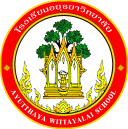 กิจกรรมโรงเรียนอยุธยาวิทยาลัย  ปีการศึกษา  2562ชื่อกิจกรรม : พัฒนาคุณภาพผู้เรียนและแข่งขันทักษะทางด้านเทคโนโลยีสารสนเทศความสอดคล้องกับยุทธศาสตร์ กลยุทธ์ และนโยบาย :ยุทธศาสตร์ชาติ 20 ปี (พ.ศ.2560-2579) ด้านที่ 3	ยุทธศาสตร์กระทรวงศึกษาธิการ ฉบับที่ 12 ปีการศึกษา 2560-2564 ข้อที่ 3	นโยบายของ สพฐ. ข้อที่ 2	ยุทธศาสตร์ สพม. เขต 3  ข้อที่ 2 และ 5	เกณฑ์คุณภาพโรงเรียนมาตรฐานสากล ข้อที่ 1มาตรฐานการประกันคุณภาพภายใน  มาตรฐานที่  1กลยุทธ์ของโรงเรียนอยุธยาวิทยาลัย ปีการศึกษา 2562-2564 ข้อที่ 1โครงการหลักของโรงเรียน โครงการที่  1 ตัวชี้วัดที่ 1.9ลักษณะกิจกรรม :   กิจกรรมต่อเนื่อง   กิจกรรมใหม่	ชื่อผู้รับผิดชอบกิจกรรม : 1.นายพรเทพ  ตรีสิทธิ์   2.ว่าที่ร.ต.เชาวรินทร์  ดีฉายกลุ่มบริหารงานที่รับผิดชอบ : กลุ่มบริหารวิชาการ1.  หลักการและเหตุผล  โรงเรียนอยุธยาวิทยาลัยเป็นโรงเรียนขนาดใหญ่ที่มีการบริหารจัดการระบบคุณภาพเพื่อให้มีมาตรฐานกับการเป็นโรงเรียนมาตรฐานสากล(World Class Standard School)   มีการนำเทคโนโลยีมาใช้ในการจัดการเรียนการสอนและการบริหารสถานศึกษา  การส่งเสริมความเป็นเลิศให้นักเรียนของโรงเรียนได้มีความรู้ และสามารถนำความรู้ทางด้านเทคโนโลยีไปใช้ในการเรียนรู้ สร้างสรรค์งาน สื่อสาร นำเสนอ เผยแพร่ และแลกเปลี่ยนผลงานได้ในระดับนานาชาติ  อย่างมีคุณธรรม จริยธรรม2.  วัตถุประสงค์       2.1 เพื่อพัฒนาให้ผู้เรียนมีความเป็นเลิศทางวิชาการและมีความสามารถในการใช้เทคโนโลยี     2.2 ส่งเสริมให้นักเรียนมีทักษะชีวิต และอยู่ร่วมกับผู้อื่นในสังคมอย่างมีความสุข     2.3 พัฒนาผู้เรียนมีระเบียบวินัย มีคุณธรรม จริยธรรม3.  ตัวชี้วัดความสำเร็จ	1.9  ผู้เรียน ร้อยละ 80 มีความรู้ ความเข้าใจ และความสามารถในการใช้เทคโนโลยีสารสนเทศ และการสื่อสารได้อย่างเหมาะสม มีประสิทธิภาพ4.  เป้าหมาย  	4.1  เชิงปริมาณ                 นักเรียนโรงเรียนอยุธยาวิทยาลัย ที่เข้าร่วมการแข่งขันและอบรม ได้รับการจัดการเรียนรู้ที่ส่งเสริมให้มีความเป็นเลิศทางวิชาการและมีความสามารถในการใช้เทคโนโลยี		4.2  เชิงคุณภาพ                  ผู้เรียน ร้อยละ 80 มีความรู้ ความเข้าใจ และความสามารถในการใช้เทคโนโลยีสารสนเทศ และการสื่อสารได้อย่างเหมาะสม มีประสิทธิภาพ5. สถานที่ดำเนินการ	ห้องปฏิบัติการคอมพิวเตอร์ ,  หน่วยงานภายนอก6. ระยะเวลาดำเนินงาน	พฤษภาคม 2562 - มีนาคม 25637. วิธีดำเนินการ8. งบประมาณดำเนินการ      รวมทั้งสิ้น 10,440 บาท    โดยแบ่งเป็น	   งบอุดหนุนรายหัว				จำนวน...... 10,440..........บาท		   งบพัฒนาผู้เรียน				จำนวน...........................บาท		   เงิน บ.ก.ศ.					จำนวน...........................บาท		   งบประมาณอื่น โปรดระบุ            		จำนวน...........................บาท       9. การติดตามและประเมินผล10.  ผลที่คาดว่าจะได้รับ      10.1 นักเรียนโรงเรียนอยุธยาวิทยาลัยมีความรู้ ความเข้าใจ  สามารถใช้แหล่งเรียนรู้ นวัตกรรม ได้อย่างเหมาะสมปลอดภัย และสามารถใช้เทคโนโลยีสารสนเทศ และการสื่อสารได้ อย่างเหมาะสม มีประสิทธิภาพ10.2 นักเรียนมีความเป็นเลิศทางวิชาการและมีความสามารถในการใช้เทคโนโลยี      10.3 นักเรียนมีทักษะชีวิต และอยู่ร่วมกับผู้อื่นในสังคมอย่างมีความสุขประมาณการงบประมาณที่ใช้ชื่อกิจกรรม พัฒนาคุณภาพผู้เรียนและแข่งขันทักษะทางด้านเทคโนโลยีสารสนเทศกลุ่มบริหารวิชาการ (งานคอมพิวเตอร์)ที่ขั้นตอนการดำเนินกิจกรรมงบประมาณงบประมาณงบประมาณงบประมาณงบประมาณระยะเวลาดำเนินการชื่อผู้รับผิดชอบที่ขั้นตอนการดำเนินกิจกรรมอุดหนุน     รายหัว(บาท)พัฒนาผู้เรียน(บาท)บ.ก.ศ.(บาท)อื่นๆ ระบุ  (บาท)รวม(บาท)ระยะเวลาดำเนินการชื่อผู้รับผิดชอบ1.Plan (วางแผน)Plan (วางแผน)Plan (วางแผน)Plan (วางแผน)Plan (วางแผน)Plan (วางแผน)Plan (วางแผน)Plan (วางแผน)1.-  ประชาสัมพันธ์-  รับสมัครการเข้าอบรมและเข้าแข่งขันทักษะทางคอมพิวคอมพิวเตอร์-----พ.ค. -พ.ย. 2562ครูกลุ่มงานคอมพิวเตอร์2.Do (ปฏิบัติตามแผน)Do (ปฏิบัติตามแผน)Do (ปฏิบัติตามแผน)Do (ปฏิบัติตามแผน)Do (ปฏิบัติตามแผน)Do (ปฏิบัติตามแผน)Do (ปฏิบัติตามแผน)Do (ปฏิบัติตามแผน)2.- ฝึกซ้อมนักเรียนให้มีความรู้ด้านทักษะทางคอมพิวเตอร์- นักเรียนเข้ารับการอบรมจากหน่วยงานภายในและภายนอก5,6004,840---5,6004,840ต.ค. - พ.ย. 2562ครูกลุ่มงานคอมพิวเตอร์3.Check (ตรวจสอบการปฏิบัติตามแผน)Check (ตรวจสอบการปฏิบัติตามแผน)Check (ตรวจสอบการปฏิบัติตามแผน)Check (ตรวจสอบการปฏิบัติตามแผน)Check (ตรวจสอบการปฏิบัติตามแผน)Check (ตรวจสอบการปฏิบัติตามแผน)Check (ตรวจสอบการปฏิบัติตามแผน)Check (ตรวจสอบการปฏิบัติตามแผน)3.- ผลรางวัลการแข่งขันทักษะทางคอมพิวเตอร์-----ต.ค. 62 – มี.ค. 63ว่าที่ร.ต.เชาวรินทร์ ดีฉาย4.Act (ปรับปรุงแก้ไข)Act (ปรับปรุงแก้ไข)Act (ปรับปรุงแก้ไข)Act (ปรับปรุงแก้ไข)Act (ปรับปรุงแก้ไข)Act (ปรับปรุงแก้ไข)Act (ปรับปรุงแก้ไข)Act (ปรับปรุงแก้ไข)4.- แบบประเมินความพึงพอใจ-----มีนาคม 2563ว่าที่ร.ต.เชาวรินทร์ ดีฉาย5.สรุปกิจกรรมและรายงานผลสรุปกิจกรรมและรายงานผลสรุปกิจกรรมและรายงานผลสรุปกิจกรรมและรายงานผลสรุปกิจกรรมและรายงานผลสรุปกิจกรรมและรายงานผลสรุปกิจกรรมและรายงานผลสรุปกิจกรรมและรายงานผล5.สรุปกิจกรรมที่ได้ดำเนินการ และทำรูปเล่มรายงานผล-----ภายใน 15 วัน หลังจัดกิจกรรมว่าที่ร.ต.เชาวรินทร์ ดีฉายรวมรวม10,44010,440ตัวชี้วัดความสำเร็จวิธีวัดและประเมินผลเครื่องมือวัดและประเมินผลผู้รับผิดชอบผู้เรียน ร้อยละ 80 มีความรู้ ความเข้าใจ และความสามารถในการใช้เทคโนโลยีสารสนเทศ และการสื่อสารได้ อย่างเหมาะสม มีประสิทธิภาพประเมินผลความพึงพอใจรายการการเข้าร่วมแข่งขัน- แบบประเมินความพึงพอใจ- รางวัลการแข่งขันว่าที่ร.ต.เชาวรินทร์ ดีฉายผู้เสนอกิจกรรมผู้ตรวจกิจกรรมลงชื่อ................................................(ว่าที่ร.ต.เชาวรินทร์ ดีฉาย)ตำแหน่ง  ครูลงชื่อ ......................................................(นางสาวนิภาพร  แสงไพโรจน์)เจ้าหน้าที่แผนงานกลุ่มงานคอมพิวเตอร์หัวหน้าโครงการหลักหัวหน้าโครงการหลักลงชื่อ.................................................(นางรัชนา  แสงเปล่งปลั่ง)หัวหน้ากลุ่มงานบริหารวิชาการลงชื่อ.................................................(นางรัชนา  แสงเปล่งปลั่ง)หัวหน้ากลุ่มงานบริหารวิชาการผู้เห็นชอบโครงการผู้เห็นชอบโครงการลงชื่อ ....................................................(นายอนันต์  มีพจนา)รองผู้อำนวยการกลุ่มงานบริหารวิชาการลงชื่อ ....................................................(นายอนันต์  มีพจนา)รองผู้อำนวยการกลุ่มงานบริหารวิชาการหัวหน้างานแผนงานหัวหน้างานแผนงานลงชื่อ.................................................(นายสรรพสิทธิ์  โกศล)หัวหน้างานนโยบายและแผนงาน    ลงชื่อ.................................................(นายสรรพสิทธิ์  โกศล)หัวหน้างานนโยบายและแผนงาน    ผู้ตรวจสอบงบประมาณผู้ตรวจสอบงบประมาณลงชื่อ ....................................................(นายสมใจ  พัฒน์วิชัยโชติ)รองผู้อำนวยการกลุ่มบริหารงบประมาณลงชื่อ ....................................................(นายสมใจ  พัฒน์วิชัยโชติ)รองผู้อำนวยการกลุ่มบริหารงบประมาณผู้อนุมัติโครงการผู้อนุมัติโครงการ(    )  อนุมัติ               (    )  ไม่อนุมัติลงชื่อ .........................................................(นายวรากร  รื่นกมล)ผู้อำนวยการโรงเรียนอยุธยาวิทยาลัย(    )  อนุมัติ               (    )  ไม่อนุมัติลงชื่อ .........................................................(นายวรากร  รื่นกมล)ผู้อำนวยการโรงเรียนอยุธยาวิทยาลัยที่รายการจำนวนหน่วยราคาต่อหน่วยรวมเป็นเงินประเภทของงบประมาณที่ใช้1.ค่าเบี้ยเลี้ยง65 คน402,600งบอุดหนุนรายหัว2.ค่ารถ1 คัน2,5002,500งบอุดหนุนรายหัว3.หูฟังพร้อมไมค์ 1 อัน3,0003,000งบอุดหนุนรายหัว4.หมึกพิมพ์ Epson4 ขวด235940งบอุดหนุนรายหัว5.กระดาษการ์สี A4 120g สีขาว5 ห่อ80400งบอุดหนุนรายหัว6.SHOKUN GLOSSY A4   150g. 4 แพ็ค2501,000งบอุดหนุนรายหัวรวมเงิน  (หนึ่งหมื่นสี่ร้อยสี่สิบบาทถ้วน)รวมเงิน  (หนึ่งหมื่นสี่ร้อยสี่สิบบาทถ้วน)รวมเงิน  (หนึ่งหมื่นสี่ร้อยสี่สิบบาทถ้วน)รวมเงิน  (หนึ่งหมื่นสี่ร้อยสี่สิบบาทถ้วน)10,440